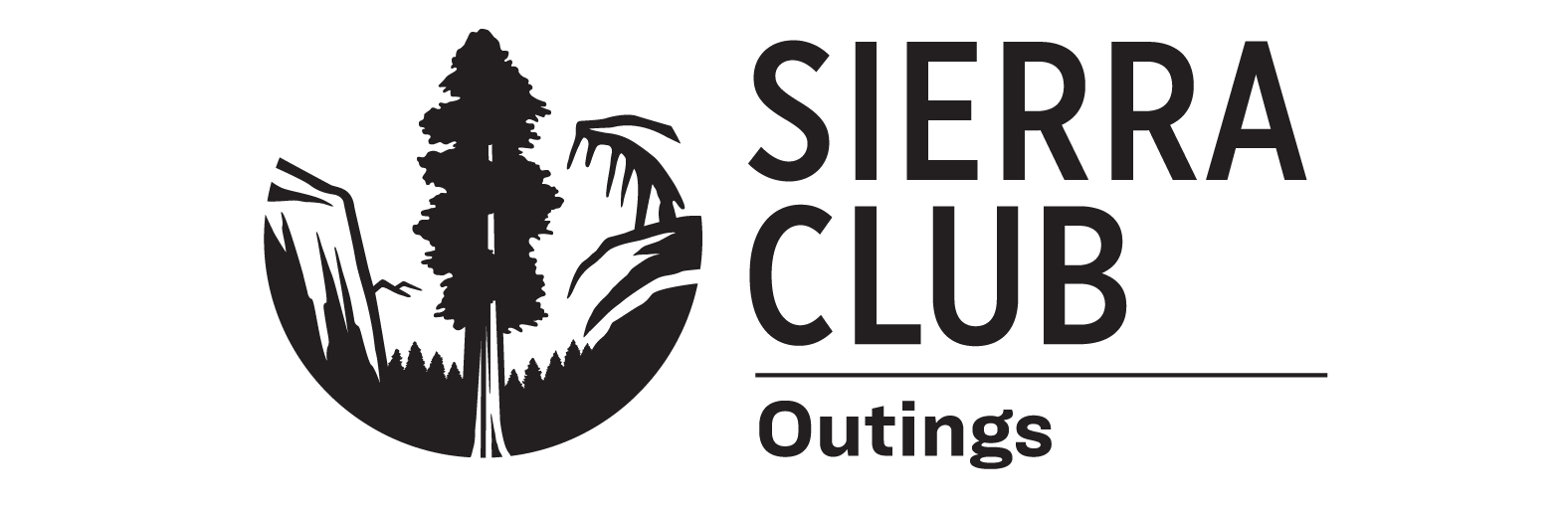 Section I: Leader(s) InformationSection II Outing Information – Fill out this section if you are not using Campﬁre EventsOuting Purpose Statement & Description of Activities:Outing Announcement: Include trip date(s) and time(s), fees (if any), brief description of outing, difﬁculty rating, participant pre-requisites, leader name and contact information.Pre-Trip Talk: Include the tone you plan to set for your talk, a welcome greeting, conduct, safety guidelines, conservation topics, Leave No Trace points you want to cover and liability waiver information.Please be sure to send communication to participants regarding Sierra Club's stance on vaccines (may be with unvaccinated participants and that Sierra Club requests that they let the leader know if they develop symptoms or test positive for covid after the outing.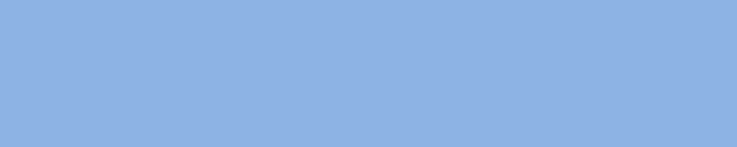 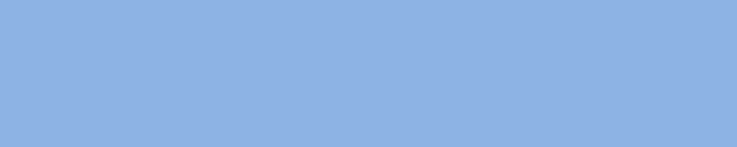 Please send a copy of your Safety Management Plan to your Outings chair or entity designee Section III: ResourcesPlease check all resources that apply to your Outing:Outing Name:Dates for Outing:Leader Name:Phone number:Leader Name:Phone number:Available resourcesLocation of resourceNotes on use911If NOT in 911 area, write steps for emergency responseCell phoneSignal reliability:Location of best signal:RadioCall sign:	Channel:	Repeater:InReach/PLBLandlinePhone number:First Aid KitMedical FormsVehicleLocation of keys:Location of spare keys:OtherPartner Contacts:Partner Contacts:Partner Contacts:Partner Contacts:Name:Position:Work phone:Mobile phone:Name:Position:Work phone:Mobile phone:Land/Water Management or Facility Contact:Land/Water Management or Facility Contact:Land/Water Management or Facility Contact:Land/Water Management or Facility Contact:Name:Position:Work phone:Mobile phone:Name:Position:Work phone:Mobile phone:Clinic and/or Hospital Contacts and Directions (please attach printed map for each):Clinic and/or Hospital Contacts and Directions (please attach printed map for each):Clinic and/or Hospital Contacts and Directions (please attach printed map for each):Clinic and/or Hospital Contacts and Directions (please attach printed map for each):Clinic or Hospital Name:Address:Phone number:Distance from siteDirections from site (including hiking and trailhead information if applicable):Directions from site (including hiking and trailhead information if applicable):Directions from site (including hiking and trailhead information if applicable):Directions from site (including hiking and trailhead information if applicable):Closest Ambulance comes from:Closest Ambulance comes from:Distance from site (miles):Distance from site (miles):Closest Fire Station or Police:Closest Fire Station or Police:Distance from site (miles):Distance from site (miles):